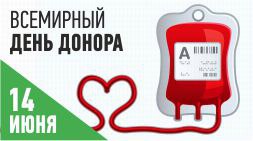 Безопасная кровь для всехВ этом году 14 июня во всем мире будет вновь отмечаться Всемирный день донора крови. Поэтому в этот день мы выражаем благодарность людям, которые добровольно и безвозмездно сдают кровь, необходимую для спасения человеческих жизней, и повышаем осведомленность о необходимости регулярного донорства крови для того, чтобы обеспечить всем лицам и сообществам своевременный доступ к приемлемым по стоимости поставкам безопасной крови и продуктов крови гарантированного качества, что является неотъемлемой частью всеобщего охвата услугами здравоохранения и одним из ключевых компонентов эффективных систем здравоохранения.Переливание крови и продуктов крови позволяет ежегодно спасать миллионы человеческих жизней. Кровь и продукты крови необходимы для надлежащего лечения женщин, у которых беременность или роды осложнились развитием кровотечений; детей с тяжелой формой анемии, развившейся на фоне малярии или недоедания; пациентов с заболеваниями крови и костного мозга, наследственными аномалиями гемоглобина и иммунодефицитными состояниями; жертв травм, чрезвычайных ситуаций, бедствий и аварий; а также пациентов, которым проводятся сложные медицинские и хирургические вмешательства.Хотя потребность в переливании крови и продуктов крови является всеобщей, существует заметное различие в уровне доступа к безопасной крови и продуктам крови между странами и внутри них. Во многих странах службы крови сталкиваются с проблемами в обеспечении достаточных запасов качественной и безопасной крови и продуктов крови.Рецько Ж.Ч.—врач-трансфузиолог